INDICAÇÃO Nº 2083/2018Indica ao Poder Executivo Municipal a poda de árvore na Rua Ribeirão Preto com a rua Campo Grande, no Bairro Jardim Esmeralda.Excelentíssimo Senhor Prefeito Municipal, Nos termos do Art. 108 do Regimento Interno desta Casa de Leis, dirijo-me a Vossa Excelência a indicação, por intermédio do Setor competente, que seja realizada a poda de árvore a Rua Ribeirão Preto com a rua Campo Grande no bairro Jardim Esmeralda.Justificativa:Conforme solicitado pelos moradores, e verificando “in loco”, constatamos que na referida rua, os galhos das árvores, estão atrapalhando a iluminação pública, e a visão dos condutores atrapalhando o transito de quem passa por esse cruzamento. Dessa forma, há muitas reclamações pelo abandono e insegurança, necessitando a execução do serviço com URGENCIA. Plenário “Dr. Tancredo Neves”, em 02 de Março de 2018.                          Paulo Cesar MonaroPaulo Monaro-Vereador Líder Solidariedade-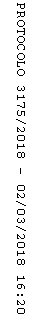 